J.Hakanen KyIlmanvaihtokanavien puhdistuspöytäkirjaKohde:					Kuusijärven ulkoilukeskus						Kohteen osoite:			Kuusijärvi VantaaKohteen yhteyshenkilö:	Arja LaaksonenTilaaja:					Vantaan kaupunkiTilaajan osoite:				Tuupakankuja 2, 01740 VantaaTilaajan edustaja:			Pentti RytkönenEdustajan yhteystiedot:		0400 450784Toimittajan tiedot:			J. Hakanen Ky					Vernissakatu 5 B 68,  01300 Vantaa									0405155037Työ suoritettu ajalla:			1.4. – 11.4.2010Työn suorittanut:			J.Hakanen KyKohteessa käytetyt työmenetelmätKäytetyt työtunnitKohteen vertailukuvat ennen ja jälkeen työn suorittamisenIlmanvaihtokanavien puhdistusTarkastus- ja puhdistuspöytäkirjaKuusijärven ulkoilukeskus1.4. – 11.4.20101Imurointi4Pesu2Alipaineistus5Kaavinta/Harjaus3Koneellinen harjaus6Pika-/tarkistusluukun asennusKuvatKohteen osa-alueetKäytetyt menetelmät kellari krs. tulo, poistoilmakanavat sekä niihin kuuluvat osat. 1,2,3,4,6 WC, Sauna poistoilmakanavat sekä niihin kuuluvat osat . 1,3,4,6 keittiö poistoilmakanavat sekä niihin kuuluvat osat 1,3,4 Tuloilmakanavat sekä niihin kuuluvat osat. 1,2,3,4,6Huomiot.kuva SUIHKU, SAUNA poisto ja tuloilmaventtiilit on huonossa kunnossa1SAUNA, poistoilmakanava on tosi huonossa kunnossa2Asennetut luukut, muut tarvikkeetMalliMääräkellari krs. tulo ja poistoilmakanavatP1603WC, SAUNA poistoilmakanavatP1604Tuloilmakanttikanava400x2001Tuloilmakanttikanava500x4001TuloilmakanavaP16011.SakkePvm.AloitusLopetusTehdyt työtTunnit 1.4.20109:00 10:00  palaveri1 14:00 16:00 tavara siirto2  5.4.201011:00 17:00 kellari  6 6.4.201010:0013:00 naisten   sauna,wc 3 7.4.20108:00 11:00 miehen  sauna,wc 3  8.4.20107:00 11:00 1krs. poisto 4 9.4.20107:00 11:00 1krs. tulo 4 10.4.20108:0012:001krs. tulo ,keittiö rasva4 11.4.201014:00 18:00 huippuimurit ym. 4pöytäkirjan laatiminen1Yhteensä322.LengPvm.AloitusLopetusTehdyt työtTunnit 1.4.201014:00 16:00 tavara siirto2  5.4.201011:00 17:00 kellari  6 6.4.201010:00 13:00 naisten   sauna,wc 3 7.4.20108:00 11:00 miehen  sauna,wc 3  8.4.20107:00 11:001krs. poisto 4 9.4.20107:00 11:00 1krs. tulo 4 10.4.20108:0012:001krs. tulo ,keittiö rasva4 11.4.201015:00 18:00 huippuimurit ym. 3Yhteensä293.BangPvm.AloitusLopetusTehdyt työtTunnit 6.4.201010:00 13:00 naisten   sauna,wc 3 7.4.20108:00 11:00 miehen  sauna,wc 3  8.4.20107:00 11:00 1krs. poisto 4 9.4.20107:00 11:00 1krs. tulo 4 10.4.20108:0012:001krs. tulo ,keittiö rasva4 11.4.201015:00 18:00 huippuimurit ym. 3Yhteensä21Tunnit yhteensä821WC,sauna tuloilmaventtiilit 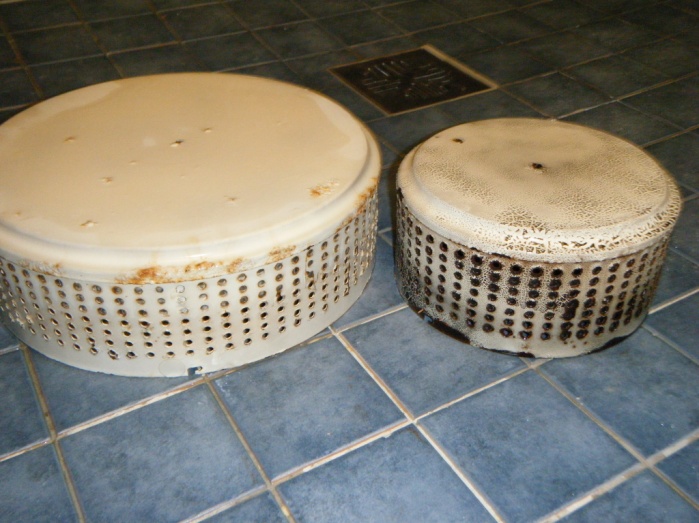 2.sauna poistoilmahaara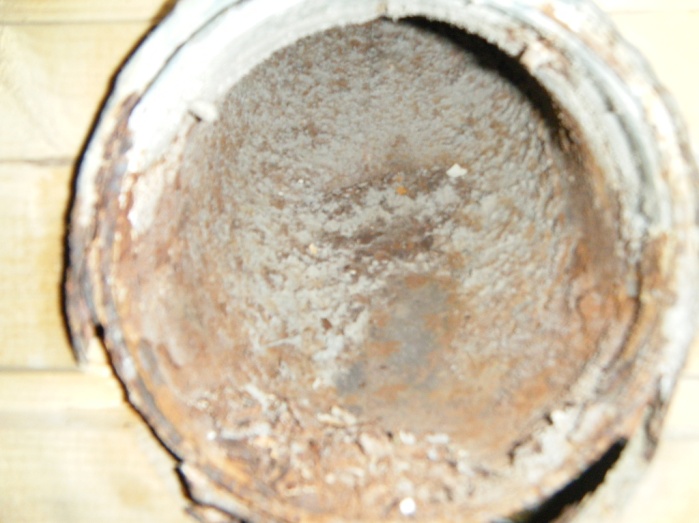 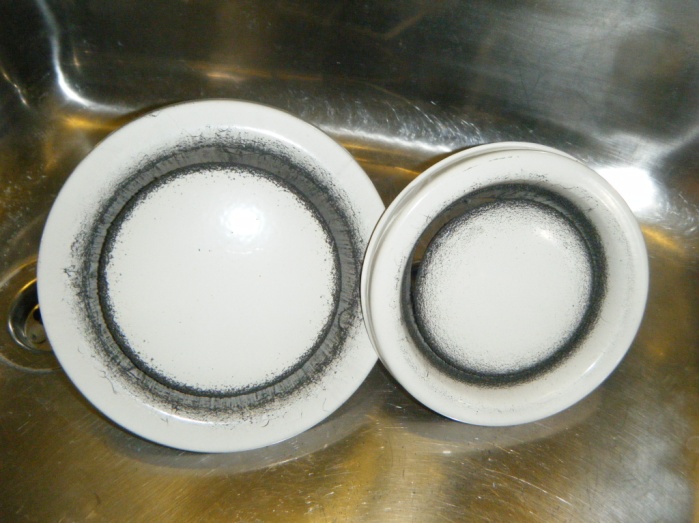 kellari krs. poistoilmaventtiilit ennen puhdistusta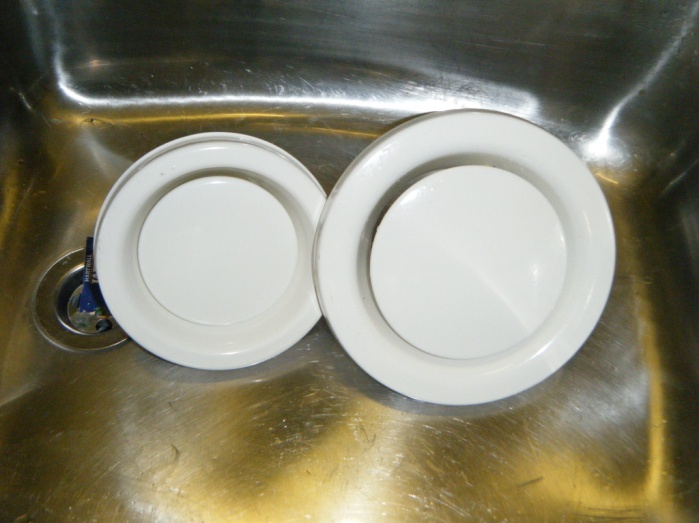 venttiilit puhdistettuna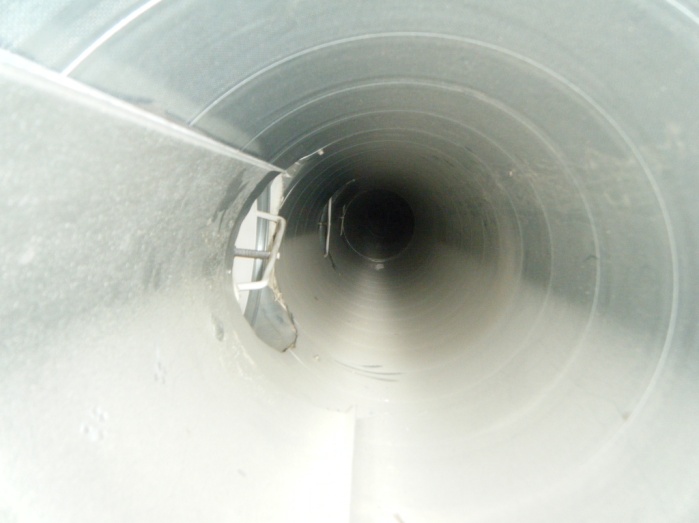 kellari krs. poistoilmakanavat ennen puhdistusta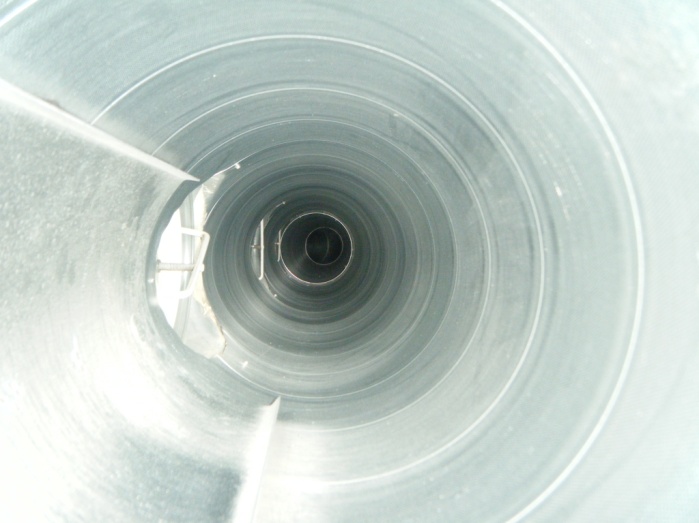 poistoilmakanava puhdistettuna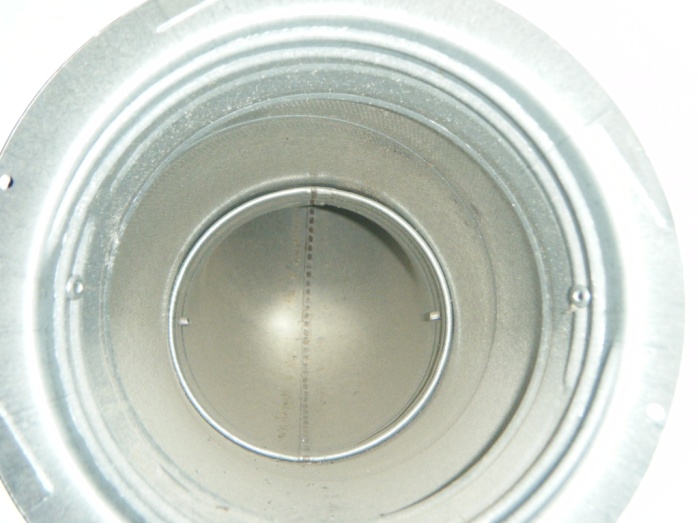 kellari poistoilmakanava ennen puhdistusta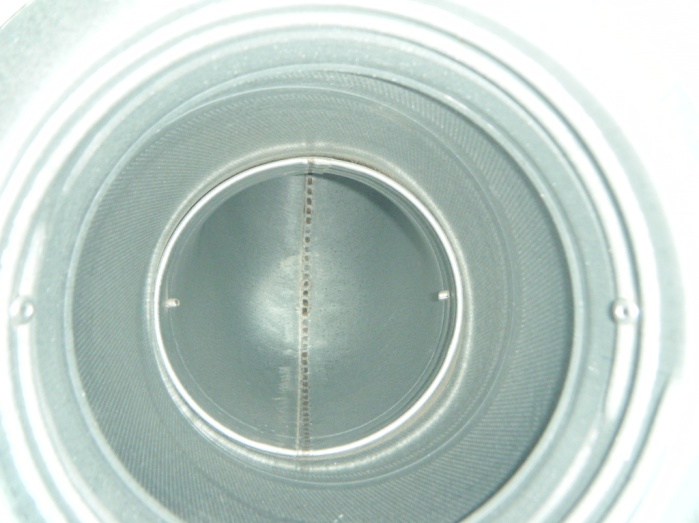 poistoilmakanava puhdistettuna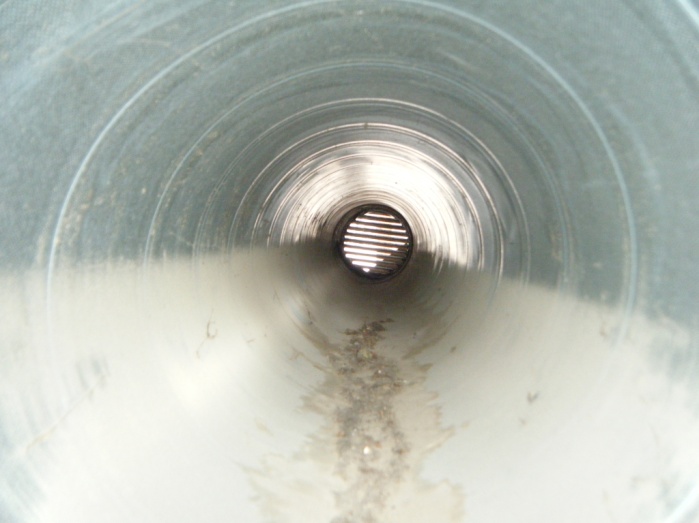 kellari raitisilmakanava ennen puhdistusta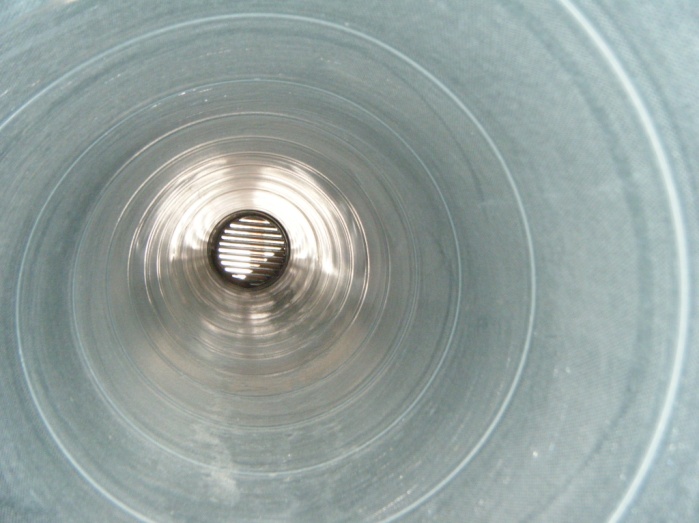 raitisilmakanava puhdistettuna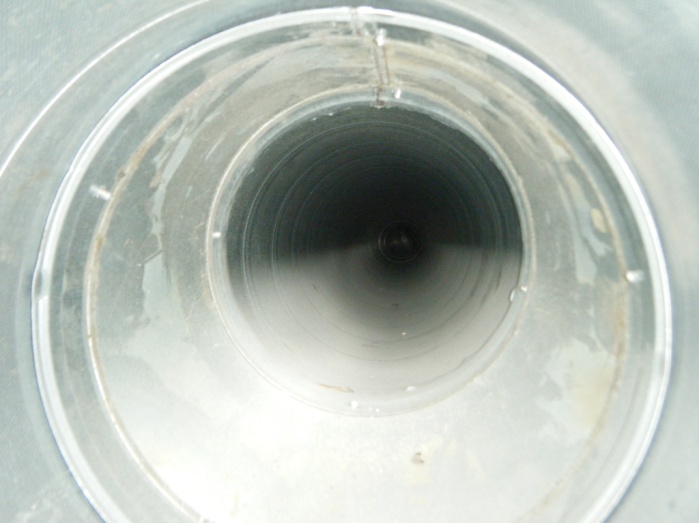 kellari tuloilmakanava ennen puhdistusta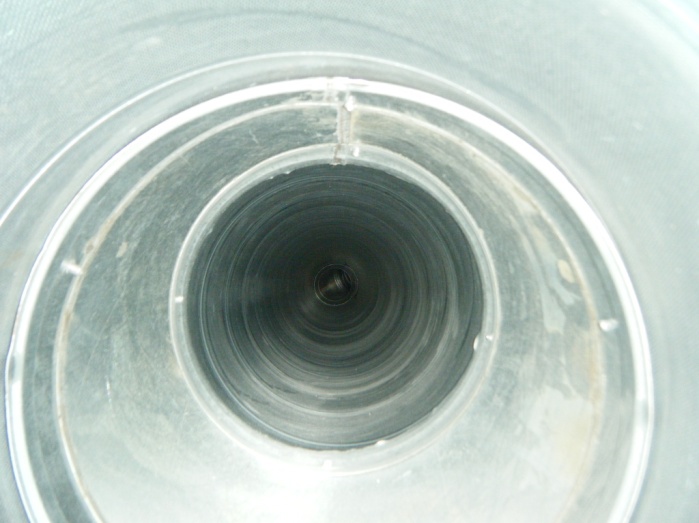 tuloilmakanava puhdistettuna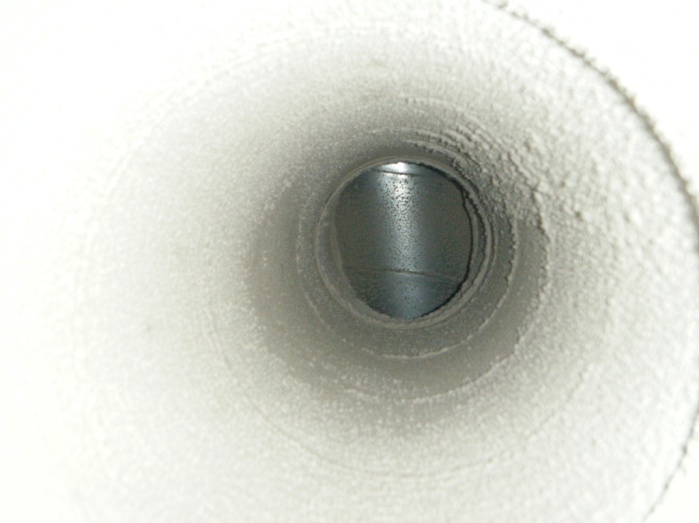 wc poistoilmakanava ennen puhdistusta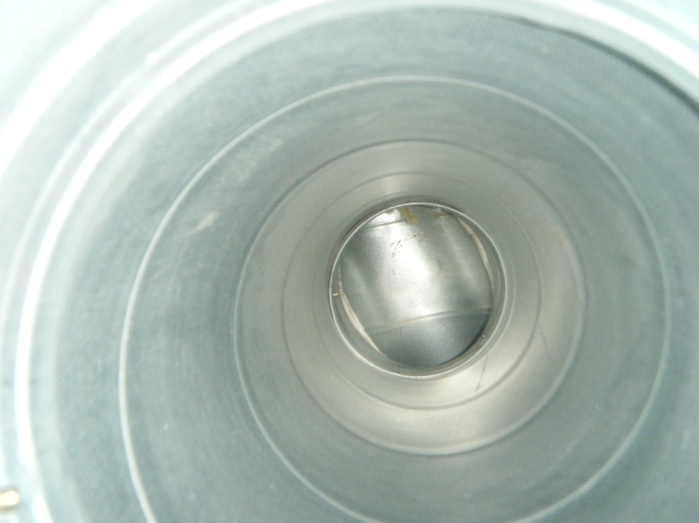 wc poistoilmakanava puhdistettuna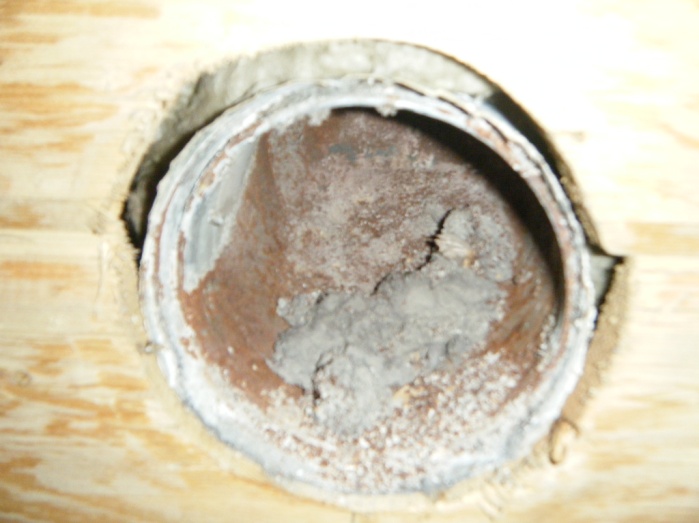 sauna poistoilmakanava ennen puhdistusta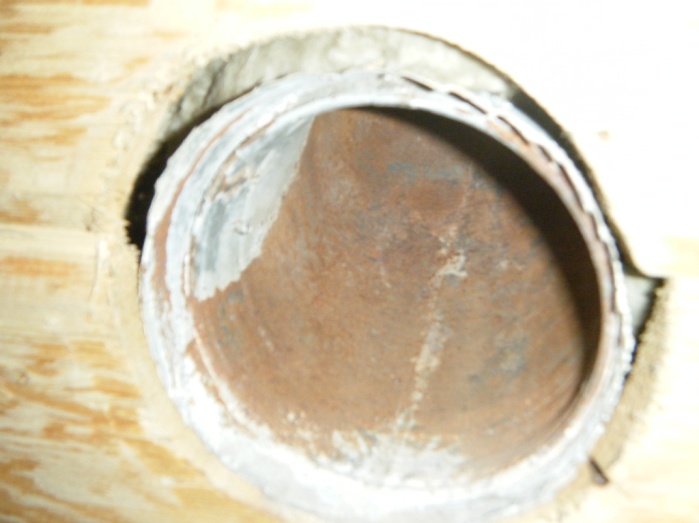 sauna poistoilmakanava puhdistettuna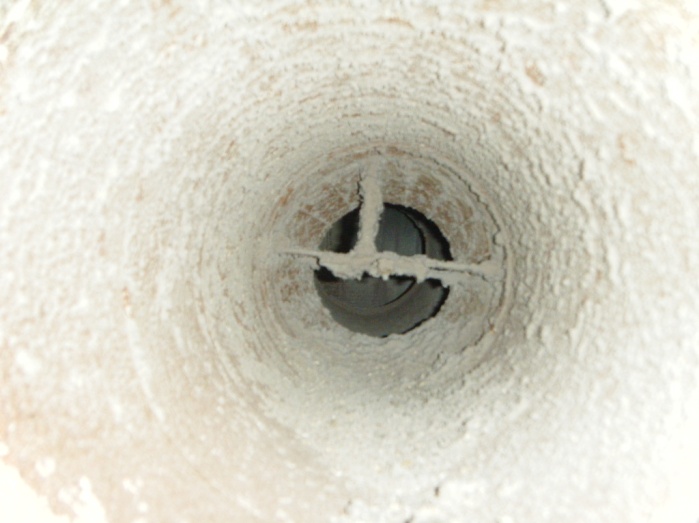 suihku poistoilmakanava ennen puhdistusta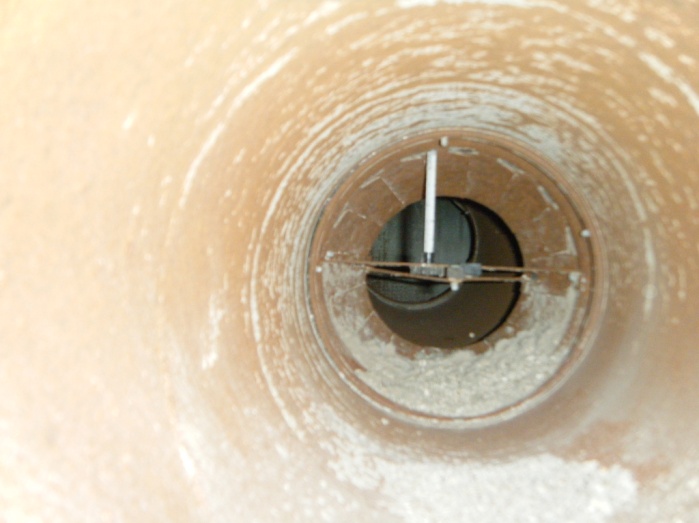 suihku poistoilmakanava puhdistettuna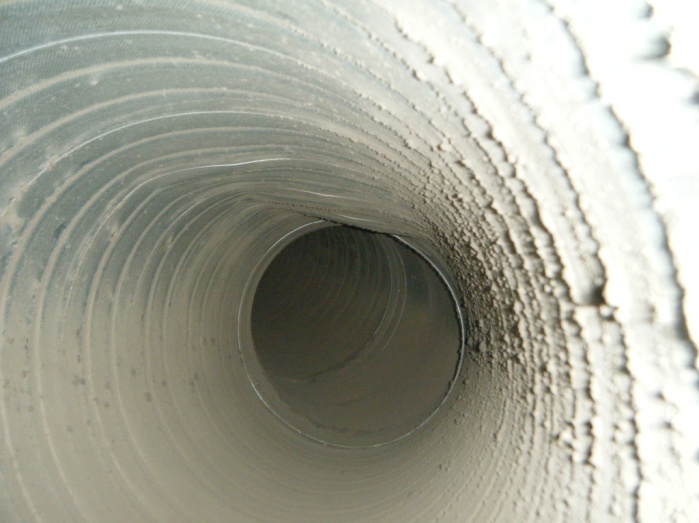 poistoilmakanava ennen puhdistusta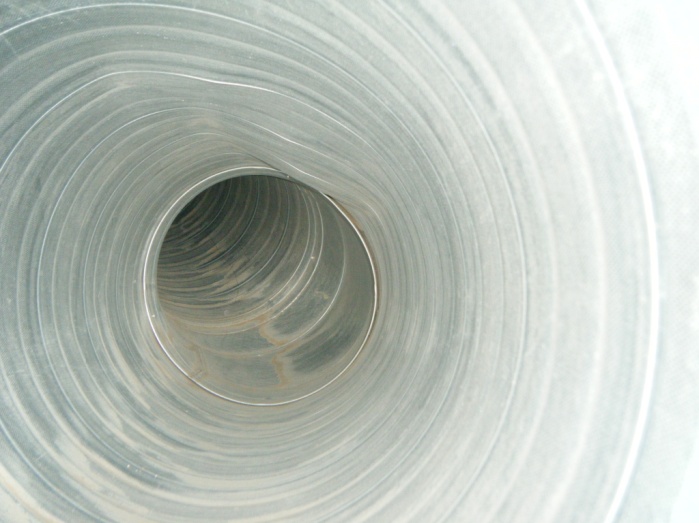 poistoilmakanava puhdistettuna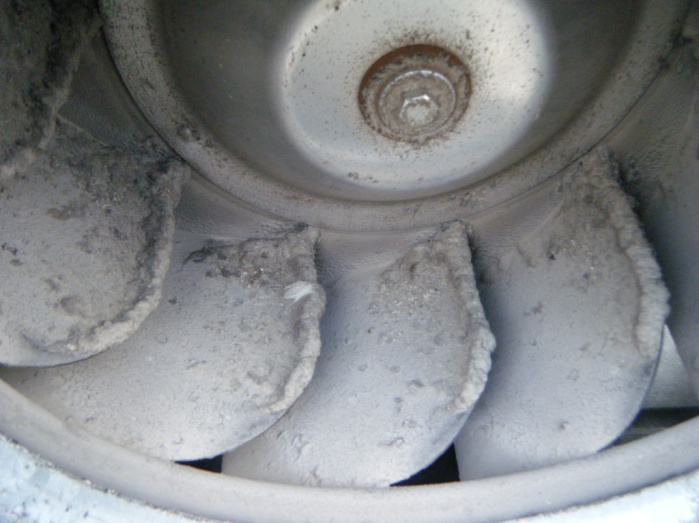 PF2 siivet ennen puhdistusta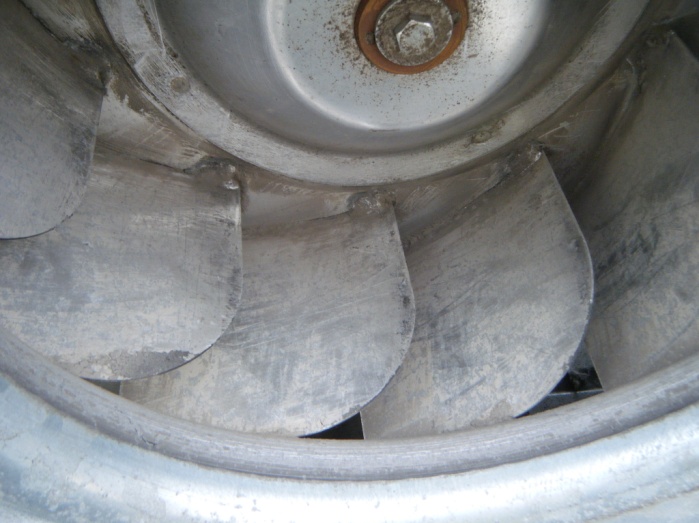 siivet puhdistettuna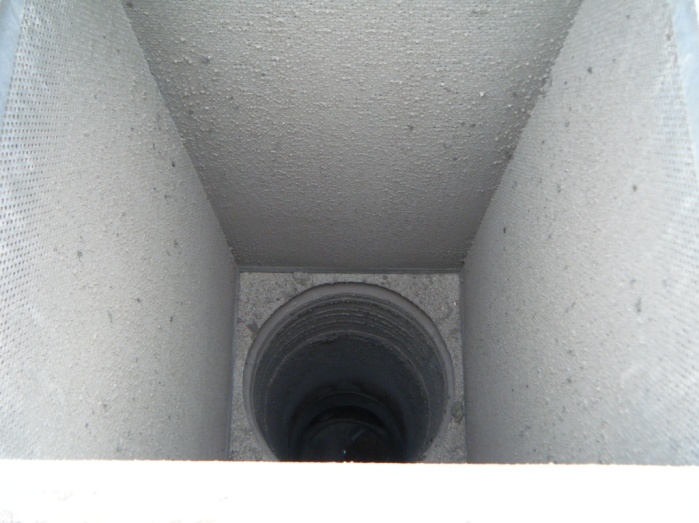 sauna poistoilmakammio ennen puhdistusta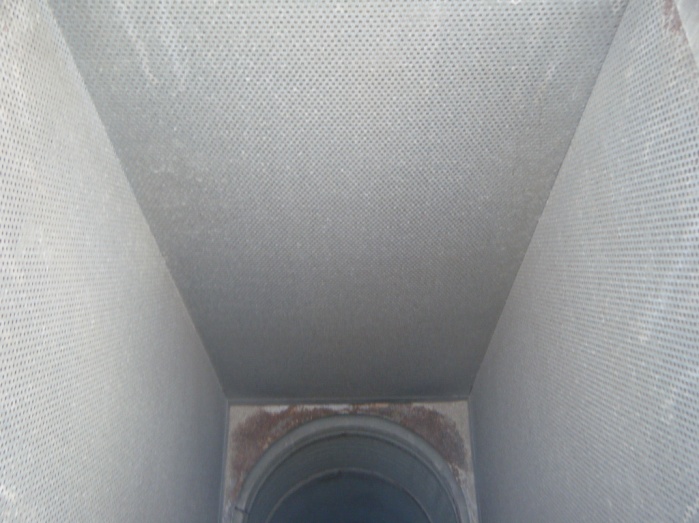 sauna poisto puhdistettuna